Evening Activity Groups    School:   				Date of Visit:   Please include each student's first name and initial of the last name.If you will be the only school at our centre, please divide students into three groups for evening activities. If you are sharing the centre with another school, please contact us to see how many Evening Activity Groupsyou will need. Group 1 – StarsGroup 2 – MoonsGroup 3 - Comets111222333444555666777888999101010111111121212131313141414151515161616171717181818191919202020212121222222232323242424252525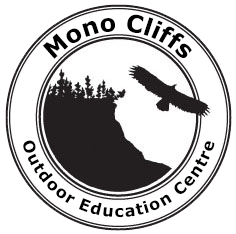 